Виставка «Власні ручки роблять модні штучки» - 7 – 10-ті класи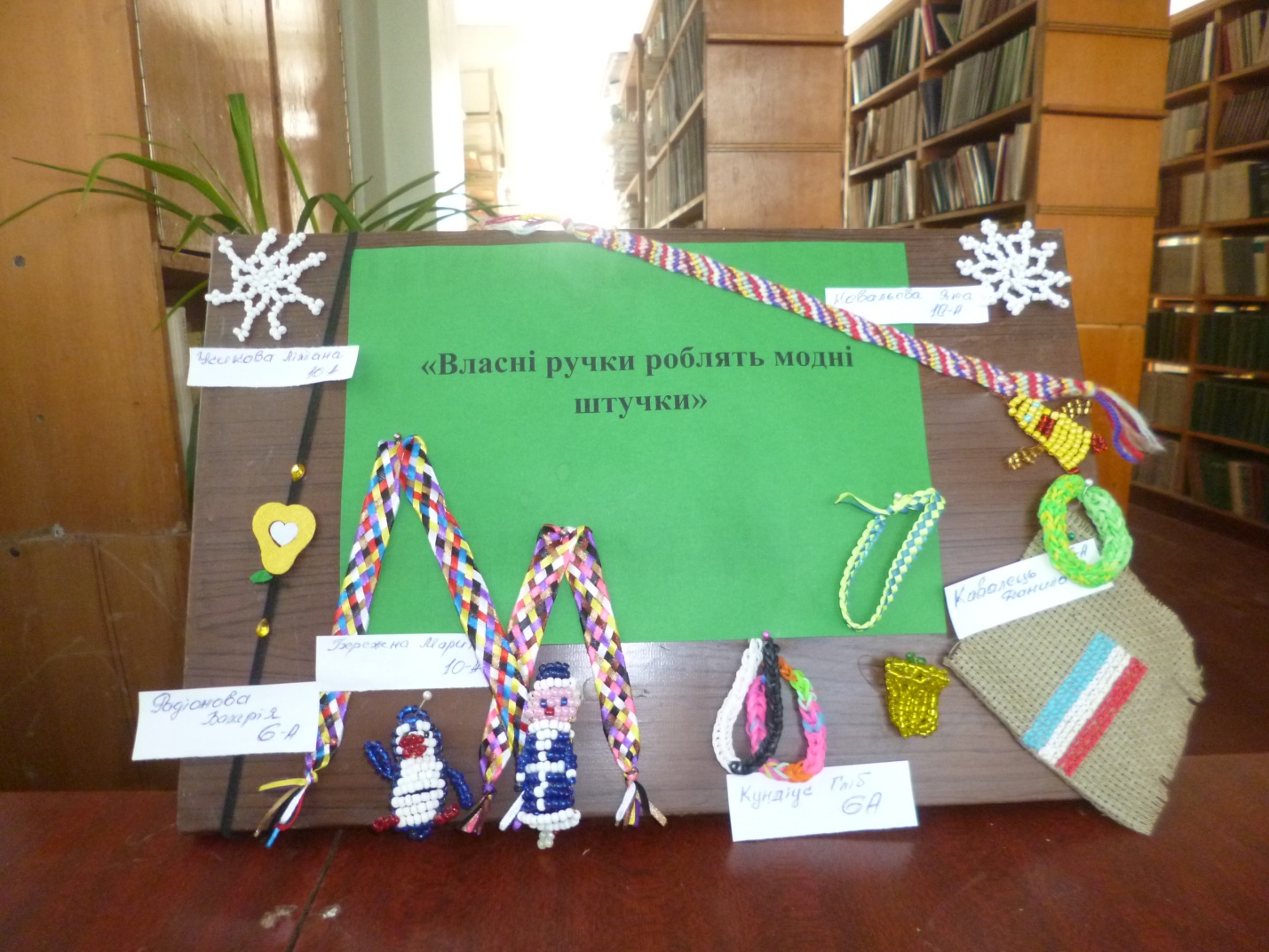 